Electric & Hybrid Electric Vehicles 1st EditionChapter 20 – First Responder ProceduresLesson PlanCHAPTER SUMMARY: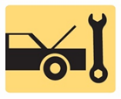 1. EV and HEV First Responder Procedures, EV and HEV Items to Check, and First Responder Safety2. Electric Shock Potential, Emergency Response, Fire, HAZMAT Issues, and Submerged Vehicles_____________________________________________________________________________________OBJECTIVES: 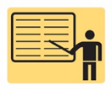 1. Follow first responder standard operating procedures.2. Identify electric and hybrid electric vehicles.3. Safely depower a hybrid electric vehicle.4. Safely handle spills from a hybrid electric vehicle.5. Discuss first responder issues with electric and hybrid electric vehicles._____________________________________________________________________________________RESOURCES: (All resources may be found at jameshalderman.com)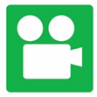 1. Task Sheet: Electric and Hybrid Vehicle Identification2. Chapter PowerPoint 3. Crossword Puzzle and Word Search (L3)4. Videos: (L3) Light Duty Hybrid Electric5. Animations: (L3) Light Duty Hybrid Electric_____________________________________________________________________________________ACTIVITIES: 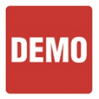 1. Task Sheet: Electric and Hybrid Vehicle Identification_____________________________________________________________________________________ASSIGNMENTS: 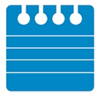 1. Chapter crossword and word search puzzles from the website.2. Complete end of chapter quiz from the textbook. 3. Complete multiple choice and short answer quizzes downloaded from the website._____________________________________________________________________________________CLASS DISCUSSION: 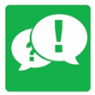 1. Review and group discussion chapter Frequently Asked Questions and Tech Tips sections. 2. Review and group discussion of the five (5) chapter Review Questions._____________________________________________________________________________________NOTES AND EVALUATION: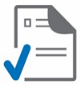 _____________________________________________________________________________________